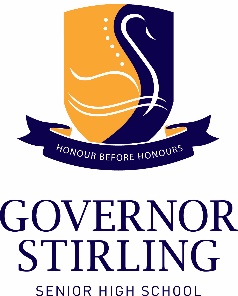 Dear parent/carer Further to my previous COVID-19 communications, you may have seen the announcement of the high caseload settings in place across WA as of today, Tuesday 8 February 2022. This includes additional measures to keep our schools open and providing face-to-face learning to your children. Unfortunately, the new guidelines provided by the Department of Education have meant that we have had to cancel our whole school assembly scheduled for later this term and the Year 7 Welcome BBQ’s scheduled for Wednesday 9th and Tuesday 15 February. We will endeavour to find creative solutions to continue to connect with our school community. We are following the latest advice from the Department of Education who are monitoring, adapting and responding to the current public health advice of the Western Australia’s Chief Health Officer. We are prepared with COVID-19 safe measures including: mandatory vaccination and third dose requirements for all school staff;proof of vaccination for regular visitors to the school in line with public health advice; enhanced hygiene and other health and safety measures; ventilation strategy, including air purifiers and CO2 monitors; being ready to adapt and respond based on health advice; andcontinuity of teaching and learning. We are currently planning and implementing further ways to minimise the risk of COVID-19 entering or being transmitted, including: moving parent-teacher interviews to phone interviews; changing indoor face-to-face events; cancelling or postponing school camps; limiting the mingling of groupsAs new information becomes available to the school, I will share it with you as soon as possible. Please continue to monitor the health and wellbeing of your families and let us know if we can support your young people in any way. I would also like to thank those families who are working to keep everyone safe by keeping sick students at home. This is not only important for COVID-19 but a range of other illnesses that can be easily spread.We are working through these changes and you will receive further communications as the details are confirmed. For more information on the high caseload protocols visit WA.gov.au. Thank you for your understanding as we take the necessary steps to keep our school safe and open for learning.If you have any queries, please do not hesitate to contact the school on 6274 0300.Pasco PutrinoPrincipal8 February 2022